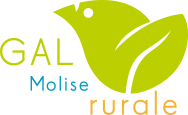 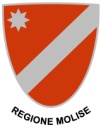 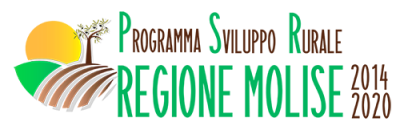 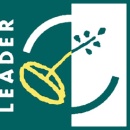 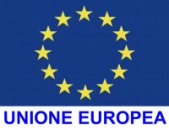 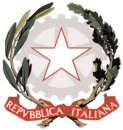 Gruppo Azione LocaleGAL MOLISE RURALEPROGRAMMA DI SVILUPPO RURALEREGIONE MOLISE 2014-2020MISURA 19 - Sostegno allo Sviluppo Locale LEADERSottomisura 19.4 – Sostegno per i costi di gestione e animazione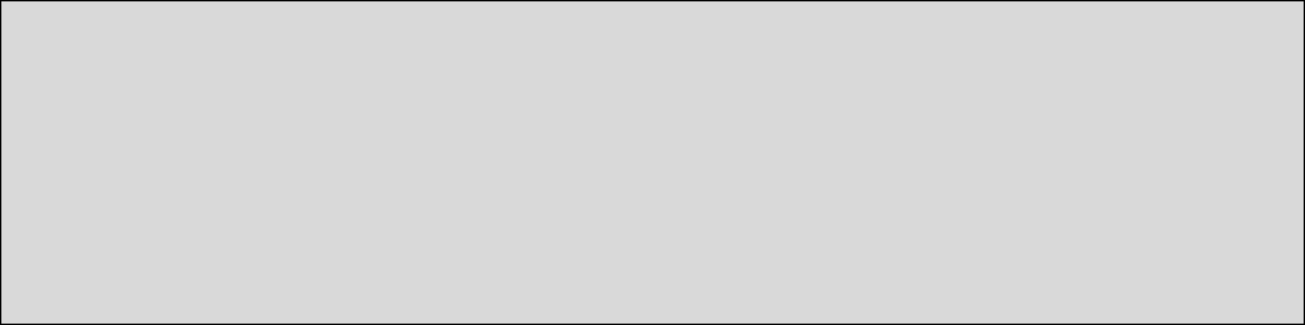 Spett. leGAL MOLISE RURALE SCARLc. so Risorgimento, n. 30286170 Isernia (IS)ALLEGATO BOfferta economicaAvviso pubblico indagine di mercato esplorativa per l’affidamento diretto dell’incarico di medico competente del GAL Molise Rurale soc. cons. a r.l. ai sensi del d. lgs. n. 81/2008 e smi.Il/La sottoscritto/a ________________________________ nato/a a ________________ Prov. ____ il ________________ residente a ___________________________  in via/piazza ____________________________________ n. ______ Prov. _____ P. IVA  ________________________ C.F. ________________________________ con studio a ________________________ in via/piazza _______________________________________ n. ______ Prov. ____ tel./cell. _____________________________________________ e-mail: _____________________________________ PEC: ________________________________________ consapevole delle sanzioni penali nel caso di dichiarazioni non veritiere, di formazione o uso di atti falsi, previste dagli artt. 75 e 76 del DPR 445/2000, in relazione alla procedura per l’affidamento diretto dell’incarico di medico competente del GAL Molise Rurale soc. cons. a r.l. ai sensi del D. Lgs. n. 81/2008 e s.m.i., formula la seguente offerta economica:OFFERTA ECONOMICA:PRESTAZIONIPERIODICITÀIMPORTO LORDO€  (in cifre)IMPORTO LORDO(in lettere)NOMINA MEDICO COMPETENTE ANNUALEVISITE MEDICHE ED ESAMI(specificare)ULTERIORI EVENTUALI PRESTAZIONI (specificare)IMPORTO COMPLESSIVO su base annuaIMPORTO COMPLESSIVO su base annua__________________________________________________________________                             Luogo e data(timbro e firma)